OSNOVNA ŠKOLA MILANA LANGA Bregana, Langova 213.9.2023.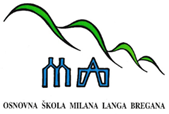 ŠKOLSKA  KUHINJA – MLIJEČNI OBROKza razdoblje od 18. do 22.9.2023. godinePonedjeljak:  hrenovka u lisnatom + sokUtorak: 	    euforija voćni jogurt + pecivo sezam-makSrijeda:	    sendvič u pecivu sa purećom šunkom i sirom + jogurtČetvrtak: 	    nutela na kruhu + mlijekoPetak:             mini slanac + nektarinaJELOVNIK  ZA  UČENIKE U  PRODUŽENOM  BORAVKUza razdoblje od 18. do 22.9.2023. godinePonedjeljak: RUČAK: bistra juha s rezancima + pohani pureći file + krpice sa zeljemUŽINA:   grisiniUtorak:RUČAK: varivo leća sa suhim mesom, kukuruzom i povrćem + čupavciUŽINA:   kroasan + mlijekoSrijeda:RUČAK: pileći paprikaš s tikvicom i kurkumom + njoki + zelena salata + jabukaUŽINA:   sir + vrhnje + panceta + tris paprika + kruhČetvrtak: RUČAK:  varivo kelj s krumpirom i junetinom + palačinke s čokoladomUŽINA:    puding + pecivoPetak: RUČAK:  krem juha od mrkve + faširana šnicla + riža + ciklaUŽINA:    krafna + mlijeko DOBAR TEK!